EMPLOYMENT APPLICATION
Freedom Christian Academy
505 Ward Ave
Erskine, MN 56535
Phone: 218.687.3733
Email: fca@fcaerskine.org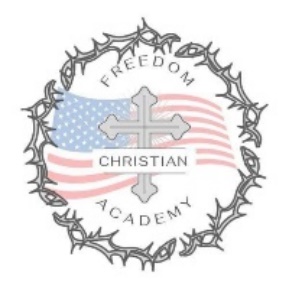 A. GENERAL INFORMATION Application Date _____________ Position applying for______________________________________ Date Available ___________ Position desired _____ Full-time ______ Part-time __Substitute______ ____________________________________________________________________________________ Last name First Name Middle Initial ____________________________________________________________________________________ Street Address/PO Box City State Zip Code ____________________________________________________________________________________ Social Security No.____________________ License No.______________________________________ Daytime Phone No./Evening Phone No.___________________________________________________ Please list any other addresses where you have resided at any time during the last five years ____________________________________________________________________________________ ____________________________________________________________________________________ Do you have the legal right to work in the United States? ________Yes _________ No If asked, could you provide proof of your citizenship? __________ Yes _________ NoHow did you hear about this position? __________________________________________________ B. EMPLOYMENT HISTORY Please list the present or most recent position first.Cover the last seven years, including periods of self-employment or unemployment. Fill in all the information. May we contact your present employer(s)? __________ Yes __________ No Name of Employer_______________________________________________________________________________ Address of Employer ____________________________________________________________________________________ Supervisor’s Name and Title ____________________________________________________________________________________ Phone No.______________________ Position _____________________________________________ Describe major duties ________________________________________________________________________ Employed from ________ to _________ Total months/years___________ Salary/Wages __________ Reason for leaving ____________________________________________________________________________________ ____________________________________________________________________________________ Name of Employer __________________________________________________________________ Address of Employer _______________________________________________________________ Supervisor’s Name and Title _________________________________________________________ Phone No.______________________ Position ___________________________________________ Describe major duties _______________________________________________________________ Employed from _________ to __________ Total months/years___________ Salary/Wages ______ Reason for leaving _________________________________________________________________ __________________________________________________________________________________ Name of Employer __________________________________________________________________ Supervisor’s Name and Title _________________________________________________________ Phone No.______________________ Position ___________________________________________ Describe major duties _______________________________________________________________ Employed from _________ to _________ Total months/years_________ Salary/Wages _________ Reason for leaving ___________________________________________________________________ ____________________________________________________________________________________ Name of Employer____________________________________________________________________ Address of Employer _________________________________________________________________ Supervisor’s Name and Title ___________________________________________________________ Phone No.______________________ Position _____________________________________________ Describe major duties ________________________________________________________________ Employed from _________ to __________ Total months/years__________ Salary/Wages _________ Reason for leaving ___________________________________________________________________ ____________________________________________________________________________________ C. PROFESSIONAL QUALIFICATIONS Please attach copies of all your post-secondary transcripts, if you have not already provided them to FCA. Please list the degree(s) you hold: DEGREE DATE RECEIVED ISSUING INSTITUTION ___________________________________________________________________________________ ____________________________________________________________________________________ Your major___________________________ Your minor ____________________________________ Cumulative grade point average: Bachelor’s_________________ Graduate work _______________ Please list sequentially your teaching experience with most recent position first: NAME OF SCHOOL GRADE(S) OR SUBJECT(S) TAUGHT DATES ____________________________________________________________________________________ ____________________________________________________________________________________ ____________________________________________________________________________________ ____________________________________________________________________________________ Do you have a state teaching certificate? _________ Yes _________ No Type of certificate________________________ State_______ Remains valid for ___________ years If you do not hold a certificate, what requirements do you lack? _____________________________ ____________________________________________________________________________________ D. CHRISTIAN BACKGROUND AND PERSONAL PHILOSOPHY Please carefully read the attached Statement of Faith and indicate your degree of support: _______I fully support the Statement of Faith for FCA as written, without mental reservations. _______ I support the Statement of FCA except for the area(s) listed and explained on a separate piece of paper. The exceptions represent either disagreements or items for which I have not yet formed an opinion or conviction. Please respond to the following questions: 1. Do you believe the Bible to be the only inspired and infallible Word of God, our final authority in all matters of faith, truth, and conduct? __________ Yes __________ No 2. What is your local church affiliation? _________________________________________________ 3. In what church activities are you involved and with what degree of regularity? ____________________________________________________________________________________ 4. What other Christian service have you done since becoming a Christian? _______________________________________________________________________________________________________________________________________________________________________________________________________________________________________________________________________________________________________________________________________________________________________________________________________________________________________________________________________________________________________________________________________________________________________________________________________________________ ________________________________________________________________________________ 5. In one or two paragraphs, describe your personal relationship with and commitment to Jesus Christ.___________________________________________________________________________________________________________________________________________________________________________________________________________________________________________________________________________________________________________________________________________________________________________________________________________________________________________________________________________________________________________________________________________________________________________________________________________________ 6. Briefly describe your philosophy of Christian education. 
___________________________________________________________________________________________________________________________________________________________________________________________________________________________________________________________________________________________________________________________________________________________________________________________________________________________________________________________________________________________________________________________________________________________________________________________________________________7. Why are you interested in a position at FCA? 
___________________________________________________________________________________________________________________________________________________________________________________________________________________________________________________________________________________________________________________________________________________________________________________________________________________________________________________________________________________________________________________________________________________________________________________________________________________8. Please list any additional information on a separate piece of paper that you would like to present regarding your candidacy for this position. 
___________________________________________________________________________________________________________________________________________________________________________________________________________________________________________________________________________________________________________________________________________________________________________________________________________________________________________________________________________________________________________________________________________________________________________________________________________________E. REFERENCES AND CREDENTIALS ______Please attach a copy of your resume, credentials, and three references (not family members or relatives) who are qualified to speak of your spiritual experience and Christian service. F. APPLICANT’S CERTIFICATION AND AGREEMENT ______I understand that FCA does not discriminate in it’s employment practices against any person because of gender, race, national or ethnic origin, age, or disability. I hereby certify that the facts set forth in this application process are true and complete to the best of my knowledge. I understand that falsification of any statement or a significant omission of fact may prevent me from being hired, or if hired, may subject me to immediate dismissal regardless of the time elapsed before discovery. If I am released under these circumstances, I further understand and agree that I will be paid and receive benefits only through the day of release. I authorize FCA to thoroughly interview the primary references which I have listed, any secondary references mentioned through interviews with primary references, or other individuals who know me and have knowledge regarding my testimony and work record. I also authorize FCA to thoroughly investigate my work records and evaluations, my educational preparation, and other matters related to my suitability for the position. I authorize references and my former employers to disclose to FCA any and all employment records, performance reviews, letters, reports, and other information related to my life and employment, without giving me prior notice of such disclosure. In addition, I hereby release to FCA, my former employers, references, and all other parties from any and all claims, demands, or liabilities arising out of or in any way related to such investigation or disclosure. I waive the right to ever personally view any references given to FCA. Since I will be working with children, I understand that I must submit to a fingerprint check by the FBI and possibly other federal and state authorities. I agree to fully cooperate in providing and recording fingerprints as necessary for such an investigation. I authorize FCA to conduct a criminal records check. I understand and agree that any offer of employment that I may receive from FCA is conditioned upon the receipt of background information, including criminal background information. FCA may refuse employment or terminate conditional employment if it deems any background information unfavorable or that it could reflect adversely on FCA or on me as a Christian role model. 
I understand that this is only an application for employment and that no employment contract is being offered at this time. 
I certify that I have carefully read, and do understand the above statements.Applicant’s Name (Print) _________________________________________ Date ________________ Applicant’s Signature_________________________________________________________________